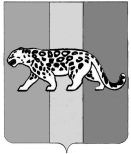 ПРИМОРСКИЙ КРАЙАДМИНИСТРАЦИЯ НАДЕЖДИНСКОГО МУНИЦИПАЛЬНОГО РАЙОНАП О С Т А Н О В Л Е Н И Ес. Вольно – НадеждинскоеО подготовке документации по планировке территории в составе проекта планировки и проекта межевания территории линейного объекта «Сооружения биологической очистки сточных вод производительностью 100м3/сут ст. Барановский Приморского края»   Руководствуясь Федеральными законами от 06.10.2003 № 131-ФЗ «Об общих принципах организации местного самоуправления в Российской Федерации», от 13.07.2015 № 212-ФЗ «О свободном порте Владивосток», от 29.12.2004 № 191-ФЗ «О введении в действие Градостроительного кодекса Российской Федерации», Градостроительным кодексом Российской Федерации, Уставом Надеждинского муниципального района, в целях обеспечения реализации мероприятий муниципальной программы «Капитальный ремонт, реконструкция, проектирование и строительство объектов жилищно-коммунального хозяйства Надеждинского муниципального района на 2016-2021 годы», утвержденной постановлением администрации Надеждинского муниципального района от 30.12.2015 № 525, администрация Надеждинского муниципального района ПОСТАНОВЛЯЕТ:1.	Осуществить подготовку документации по планировке территории в составе проекта планировки и проекта межевания территории линейного объекта «Сооружения биологической очистки сточных вод производительностью 100м3/сут ст. Барановский Приморского края».2.       Установить, что разработка документации по планировке территории в составе проекта планировки и проекта межевания территории линейного объекта «Сооружения биологической очистки сточных вод производительностью 100м3/сут ст. Барановский Приморского края», осуществляется в соответствии с мероприятиями, целями и задачами муниципальной программы «Капитальный ремонт, реконструкция, проектирование и строительство объектов жилищно-коммунального хозяйства Надеждинского муниципального района на 2016-2021 годы», утвержденной постановлением администрации Надеждинского муниципального района от 30.12.2015 № 525. 3.	Общему отделу администрации Надеждинского муниципального района (Ульянич) опубликовать настоящее постановление в районной газете «Трудовая слава».4.	Отделу информатизации администрации Надеждинского муниципального района (Кихтенко) разместить настоящее постановление на официальном сайте администрации Надеждинского муниципального района в информационно-телекоммуникационной сети «Интернет».5. Направить в министерство строительства Приморского края заверенную копию настоящего постановления в течение семи дней с даты его регистрации (Ищенко).5.	Контроль над исполнением настоящего постановления возложить на заместителей главы администрации Надеждинского муниципального района, курирующих вопросы в сфере жилищно-коммунального хозяйства на территории Надеждинского муниципального района, вопросы в сфере градостроительства и архитектуры на территории Надеждинского муниципального района.Глава администрации Надеждинского муниципального района 							           Р.С. Абушаев